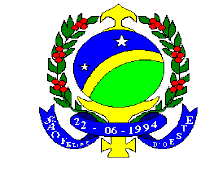 MUNICIPIO DE SÃO FELIPE D’OESTECÂMARA MUNICIPAL DE SÃO FELIPE D’OESTEAv. Tancredo Neves, 165; fone/fax 069-3445-1381www.camarasaofelipe.ro.gov.brEmail: camarasaofelipe@hotmail.comResolução Nº 002/202002 de Março de 2020Dispõe sobre autorização para concessão de auxilio alimentação e dá outras providencias.O Presidente da Câmara Municipal de São Felipe D’Oeste-RO; no uso das atribuições que lhes são conferidas por LeiFaz saber que a Câmara Municipal aprovou e ele promulga o seguinteResoluçãoArt. 1º -  Fica o Poder Legislativo do Município de São Felipe d'Oeste, autorizado a conceder auxílio-alimentação a todos os servidores do órgão efetivos e comissionados, no valor de R$ 700,00 (Setecentos Reais) mensais mediante crédito em conta bancaria.Art. 2º - O auxilio-alimentação terá caráter indenizatório e não será:Incorporado ao vencimento, remuneração, provento, subsidio ou pensão;Configurado como rendimento tributável e nem sofrerá incidência de contribuição para o plano de seguridade social do servidor público.Art. 3º - Para atender as necessidades de implementação desta Lei Municipal, fica criado o elemento de despesa 33 90 46 00 – Auxilio-alimentação.Art. 4º - Esta Resolução entrará em vigor na data de sua publicação, vigorando seus efeitos a 1º de Março de 2020.Art. 5º - Revogam-se as disposições em contrário em especial a Resolução nº 002/2018.São Felipe D’Oeste-RO; 03 de Março de 2020.PAULO HENRIQUE FERRARIPRESIDENTE CMSF